Deasghnáth an Chóineartaithe2022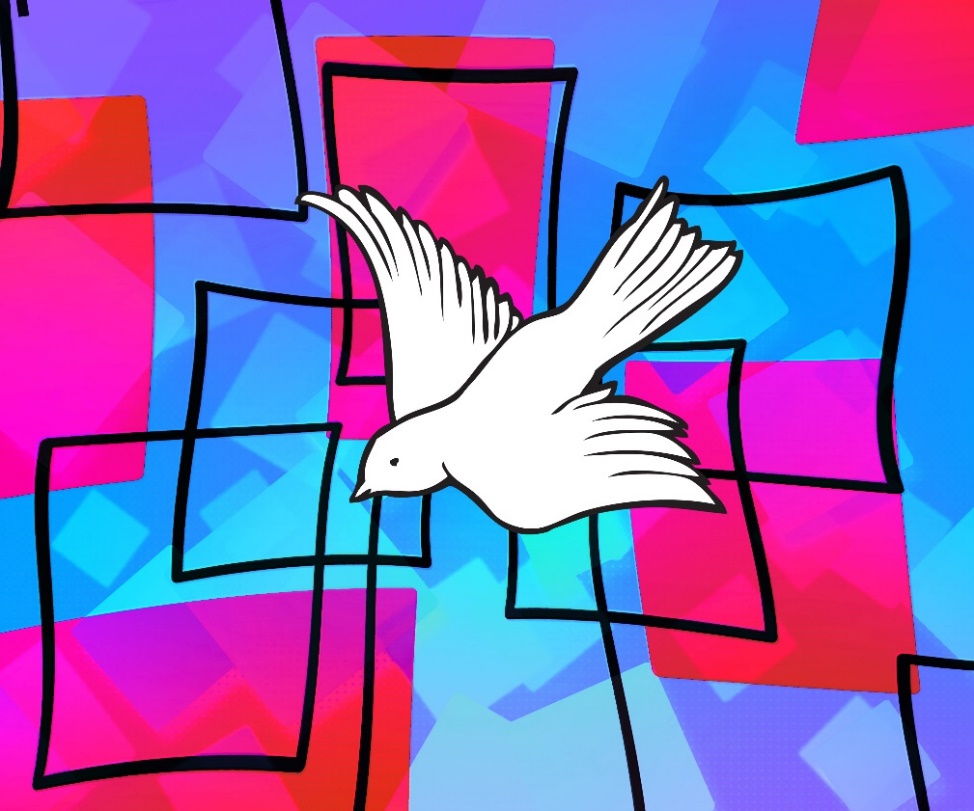 Deoise na Gaillimhe,Chill Mhic Dhuaigh & Chill FhionnúraighAn Deasghnáth IontrálaCéiliúraí:	In ainm an Athar agus an Mhic agus an Spioraid Naoimh.Pobal:	Áiméan.Céiliúraí:	Grásta ár dTiarna Íosa Críost agus grá Dé agus cumann an Spioraid Naoimh libh go léir.(Easpag:	Síocháin libh.)Pobal:	Agus le do spiorad.Céiliúraí:	A phobal Dé, tugaimis ár bpeacaí chun cuimhne chun gurbh fhiú sinn na rún diamhra naofa a cheiliúradh.Pobal:	Admhaím do Dhia uilechumhachtach,	agus daoibhse, a bhráithre,	gur pheacaigh mé go trom	le smaoineamh agus le briathar,	le ghníomh, agus le faillí,	trí mo choir féin,	trí mo choir féin,	trí mo mhórchoir féin,	Ar an ábhar sin,	impím ar Naomh Mhuire síor-Ógh,	ar na haingil agus ar na naoimh,	agus oraibhse, a bhráithre,	guí ar mo shon chun ár dTiarna Dia.Céiliúraí:	Go ndéana Dia uilechumhachtach trócaire orainn, go maithe sé ár bpeacaí duinn, agus go dtreoraí sé chun na beatha síoraí sinn. Pobal:	Áiméan.Céiliúraí:	A Thiarna, déan trócaire.Pobal:	A Thiarna, déan trócaire.Céiliúraí:	A Chríost, déan trócaire.Pobal:	A Chríost, déan trócaire.Céiliúraí:	A Thiarna, déan trócaire.Pobal:	A Thiarna, déan trócaire.Glór do Dhia sna hArdaPobal:	Glóir do Dhia sna harda,	agus ar talamh síocháin do lucht dea-thola.	Molaimid thú;	móraimid thú;	adhraimid thú;	tugaimid glóir duit;	gabhaimid buíochas leat as ucht do mhórghlóire; 	a Thiarna Dia, a Rí na bhflaitheas;	a Dhia, a Athair uilechumhachtaigh. 	A Thiarna, a Aonmhic, a Íosa Críost.	A Thiarna Dia, a Uain Dé, Mac an Athar,	tusa a thógann peacaí an domhain, déan trócaire orainn;	tusa a thógann peacaí an domhain, glac lenár nguí.	Tusa atá i do shuí ar dheis an Athar, déan trócaire orainn.   	Óir is tú amháin is Naofa; is tú amháin is Tiarna;  	is tú amháin is Ró-Ard, a Íosa Críost, 	mar aon leis an Spiorad Naomh i nglóir Dé an tAthair.	Áiméan.An ChomhurnaíCéiliúraí:	A Dhia uilechumhachtaigh na trócaire,	impímíd ort a chur faoi deara 	go ndéanfaigh an Spiorad Naomh,	agus é ag teacht chugainn,	teampall a ghlóire féin dínn trí lonnú go lách ionainn.	Trínár dTiarna Íosa Críost do Mhac, 	a mhaireann agus a rialaíonn leat-sa 	in aontacht an Spioraid Naoimh, 	ina Dhia, trí shaol na saol.Pobal:	Áiméan.An Chéad LéachtSliocht as Gníomhartha na nAspal			(1:3-8)Gheobhaidh sibh cumhacht an Spioraid Naomh a thiocfaidh oraibh,agus beidh sibh in bhur bhfinnéithe domsa.Thaispéain Íosa é féin beo do na haspail i ndiaidh a pháise leis an iomad cruthú ar feadh daichead lá, á nochtadh féin dóibh, agus ag tagairt do ríocht Dé. Agus ag caitheamh bia dó ina gcuideachta, thug sé ordú dóibh gan corraí ó Iarúsaléím ach fuireach le gealltanas a Athar, ‘a chuala sibh’, ar sé, ‘ó mo bhéalsa. Óir bhaist Eoin go dearfa le huisce, ach baisfear sibhse leis an Spiorad Naomh i gceann beagán laethanta uaidh seo.’Ar an ábhar sin, d’fhiafraigh siadsan a bhí cruinnithe le chéile, ag rá: ‘A Thiarna, an ndéanfaidh tú, an t-am seo, ríocht Isráél a chur ar bun arís?’ Ach dúirt seisean leo: ‘Ní faoi bhur gcoinnese atá sé eolas a bheith agaibh ar na hamanna ná ar na tráthanna a chuir an tAthair ina chumhacht féin. Ach gheobhaidh sibh cumhacht an Spioraid Naoimh a thiocfaidh oraibh, agus beidh sibh in bhur bhfinnéithe domsa i Iarúsailéím agus sa lúdáia go hiomlán, agus sa tSamáir, agus fiú go críocha imigéíniúla an domhain.’	Briathar an Tiarna.Pobal:	Buíochas le Dia.Salm le Freagra(Ps. 103:1.24.29–31.34)R:	Cuir amach uait do Spiorad, a Thiarna,	agus déan aghaidh na talún a athnuachan.1.	Tabhair moladh don Tiarna, a anam liom!	A Thiarna Dia, is rómhór thú go dearfa.	Nach líonmhar iad d’oibreacha, a Thiarna!	Tá an chruinne lán dá bhfuil déanta agat..  	R.2.	Bíonn siad siúd go léir ag brath ort	chun iad a bheathú in am is i dtráth.	Cruinníónn siad le chéile a dtugann tú dóibh:	leathann tú do lámh agus líontar iad.  	R.3.	Nuair a chureann tó do spiorad uait, cruthaítear iad,	agus athnuann tú aghaidh da talún.	Go maire glóir an Tiarna go brách!	Go bhfaighe an Tiarna lúcháír ina ndéanann sé!	R.4.	Beigh mé ag canadh don Tiarna fad a mhairfidh mé,	seinnfidh mé do mo Dhia fad is beo dom.	Go mba thaitneamhach leis briathra mo bhéil,	óir is sa Tiarna a dhéanfaidh mé gairdeas.	   R.An Dara LéachtSliocht as litir N. Pól chuig na Galataigh		(5:16–17.22–25)Ós é an Spiorad atá dár mbeoú, mairimis faoina réir.A bhráithre, má leanann sibh an Spiorad, ní gheillfidh sibh go deo do mhianta na colainne. Mar tá mianta ne colainne agus mianta na Spiorad bunoscionn le chéile: tá siad chomh mór sin in éadan a chéile nach ndéanann sibhse na nithe ab áil libh a dhéanamh.Gineann an Spiorad, áfach, grá, lúcháir, síocháin, foighne, cineáltas, dea-chroí, dílseacht, láchas agus measarthacht. Agus iad siúd a bhaineann le buíon Íosa Críost, tá siad tar éis a gcolainn agus a cuid paisean agus mianta a chéasadh ar an gcrois.Ós é an Spiorad atá dár mbeoú, mairimis faoina réir.Briathar an Tiarna.Pobal:	Buíochas le Dia.Seasann an pobal.Gairm an tSoiscéilAlleluia, alleluia!Tar chugainn, a Naomh Spioraid,líon croí na gCríostaithe,agus adhain iontu lasair do ghrá.Alleluia!An SoiscéalSliocht as Soiscéal naofa de réir N. Marcas	(1:9–11)Chonaic sé an Spiorad ag teach anuas air.San am sin tháinig Íosa ó Nazarat sa Ghailíl agus fuair baisteadh sa Iordáin ó Eoin. Agus an túisce a tháinig sé aníos as an uisce, chonaic sé na flaithis ag oscailt ó chéíle agus an Spiorad mar a bheadh colm ag teacht anuas air. Agus tháinig glór ó na flaithis: ‘Is tú mo Mhac muirneach; is duit a thug mé gnaoi’.Soiscéal an Tiarna.Pobal:		Moladh duit, a Chríost.Suíonn an pobal don aitheasc.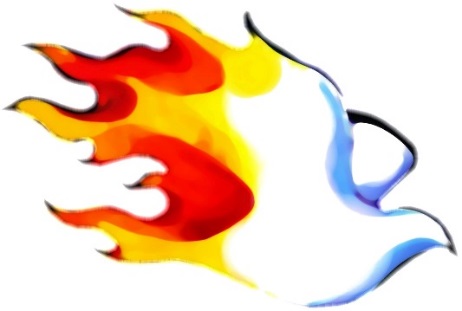 Athnuachan Gheallúintí an BhaisteAgus an t-aitheasc thart, cuireann an Ceiliúraí na ceisteanna ar na páistí:Céiliúraí:	An ndiúltaíonn sibh do Shátan, dá oibreacha go léir agus dá chleasa go léir?Freagraíonn na h-iarrthóirí le chéile:Iarrthóirí:		Diúltaím.Céiliúraí:	An gcreideann sibh i nDia an t-Athair uilechumhachtach, cruthaitheoir neimhe agus talún?Iarrthóirí:		Creidim.Céiliúraí:	An gcreideann sibh in Íosa Críost, a aon Mhac-san, ár dTiarna, a rugadh ó Mhuire Ógh, a céasadh, a fuair bás agus a adhlacadh, a d’éirigh ó mhairbh, agus atá anois ina shuí ar dheis an Athar?Iarrthóirí:		Creidim.Céiliúraí:	An gcreideann sibh sa Spiorad Naomh, Tiarna agus bronntóir na beatha, a thiocfaidh anuas oraibh inniu i sacraimint an Chóineartaithe mar a tháinig sé anuas ar na h-aspail Lá Cincíse?Iarrthóirí:		Creidim.Céiliúraí:	An gcreideann sibh sa Naomh Eaglais Chaitliceach, i gcomaoin na naomh, i maithiúnas na bpeacaí, in aiséirí na colainne agus sa bheatha shíoraí?Iarrthóirí:		Creidim.Céiliúraí:	Is é seo ár gcreideamh. Is é seo creideamh na h-eaglaise. Ábhar mórtais dúinn é a admháil in Íosa Críost ár dTiarna.Pobal:		Áiméan.Dul faoi LáimhAnsin cuireann an Céiliúraí a lámha le chéile, agus, in éineacht leis na sagairt atá ag cuidiú les, tugann sé aghaidh ar an bpobal, agus deireann:	A phobal Dé na páurte:	Tríd an mbaisteadh rugadh an chlann sea athuair chun na beatha síoraí agus rinne Dia, an t-Athair Uilechumhachtach, clann altrama dóíbh.	Iarraimis ar an Spioraid Naomh a dháileadh anuas go caoin orthu chun iad a neartú le flúirse a bhronntanas agus iad a chur i gcosúlacht, trína ungadh, le Críost Mac Dé.Iarann an pobal uilig, na tuismitheoirí go háirithe, ar an Spiorad Naomh teacht anuas ar a bpáistí.Is féidir an iomann seo a leanas a chanadh más gá.Spioraid Dé ionainn; Spioraid Dé tharainn; Spioraid Dé ionainn.1.	Go bhfógraímid slánú Dé,	Síocháin Dé, áthas Dé,	Spiorad Dé ionainn… 2.	Go leanaimid cosán Dé,	Briathar Dé, solas Dé,	Spiorad Dé ionainn… 3.	Go scaipimid deá scéal Chríost,	Sólás Chríost, glóir Chríost,	Spiorad Dé ionainn… 4.	Go molaimid an t-Athair Mór	An Slánaitheoir, an cabhróir,	Spiorad Dé ionainn… (Ceol: Beo go Deo 8, leathanach 332.)Leathann an Ceiliúraí (agus na sagairt atá ag cuidiú leis) a lámha ar na hiarrthóirí go léir.Deir an Ceiliúraí ina aonar:	A Dhia uilechumhachtaigh,	Athair ár dTiarna Íosa Críost,	shaor tú do chlann anseo ón bpeaca	le huisce agus leis an Spiorad Naomh	agus bhronn tú beatha nua orthu.	Tabhair dóibh an Spiorad Naomh, a Thiarna,	mar threoraí agus mar shólásaí.	Tabhair dóibh spiorad na heagna agus na tuisceana, .	Spiorad an bhreithiúnais agus an nirt	Spiorad an eolais agus an ghrá,	Spiorad na hurraime duit féin,	Sin é ár nguí chugat trí Chríost ár dTiarna.Freagra:	Áiméan.An t-Ungadh le CriosmaIs don sagart paróiste (agus na múinteoirí) an bealach ina n-eagófar na h-iarrthóirí i gcóir glacadh agus bronnadh na sacraiminte a shocrú. Insíonn sagart/múinteoir céad ainm baiste agus ainm cóineartaithe an iarrthóra don Ceiliúraí.Le bachlóg cadáis, rianaíonn an Ceiliúraí comhartha na croise le criosma ar chlár-éadan gach iarrthóir, agus é ag rá:N……., séalaím thú le bronntanas an Spioraid Naoimh.Freagra ón iarrthóir:	Áiméan.An Céiliúraí	:		Síocháin leat.Freagra ón iarrthóir:	Agus le do spiorad.Le linn don ungadh le Criosma, cantar iomainn oiriúnacha, mar seo:Curfá:	Can, can, can alleluia, 		Seo é an lá ’thug an Tiarna dúinn.		Seinn, seinn, seinn alleluia,		Seo é an lá ’thug an Tiarna dúinn.1.		Bíodh orainn gliondar is áthas,		Seo é an lá ’thug an Tiarna dúinn.		Bíodh orainn gliondar croí,		Seo é an lá!2.		Seinn ceol ag moladh an Tiarna,		Seo é an lá ’thug an Tiarna dúinn.		Bíodh orainn gliondar croí,		Seo é an lá!(Ceol: Beo go Deo 8, leathanach 329.)Guí an PhobailCumann an pobal áitiúil na hachainí do ghuí an phobail.An OfráilTar éis Ghuí an Phobail, leantar leis an Aifreann mar is gnách. Glacann roinnt iarrthóirí páirt i mórshiúl an ofrála agus cantar iomann an ofrála lena linn.Urnaí ós cionn na nOfrálachaCéiliúraí	Glac go trócaireach le paidreacha do sheirbhíseach,	impímid ort, a Thiarna,	agus deonaigh, tar éis dóibh dul níos mó i gcló do Mhic	go dtabharfaidh siad breis fianaise air de shíor	agus iad ag glacadh páirte i gcuimhneachán a fhuascailte	trínar gheall sé do Spiorad a theacht orainn	Eisean a mhaireann agus a rialaíonn trí shaol na saol..Pobal:	Áiméan.Paidir Eocairisteach IICéiliúraí:	Go raibh an Tiarna libh.Pobal:	Agus le do spiorad.Céiliúraí:	Tógaigí bhur gcroíthe in airde.Pobal:	Tá siad tógtha in airde chun an Tiarna againn.Céiliúraí:	Gabhaimis buíochas lenár dTiarna Dia.Pobal:	Is ceart agus is cóir sin.Céiliúraí:	Is ceart agus is cóir dúinn, go deimhin,	is cuí agus is tairbheach,	buíochas a ghabháil leat de shíor agus i ngach áit,	a Thiarna, a Athair naofa,	a Dhia uilechumhachtaigh shíoraí,	trí Chríost ár dTiarna.	Chuaigh seisean suas thar arda neimhe go léir,	shuigh ar do dheaslámh	agus dhoirt anuas ar chlann an altramais	an Spioraid Naomh a bhí geallta.	Uime sin, mar aon le sluaite uile na nAingeal	canaimid anois agus go brách	le dúthracht chroí duitse in ard ár ngutha á rá:Pobal:	Is Naofa, Naofa, Naofa thú, aThiarna Dia na Slua.	Tá neamh agus talamh lán de do ghlóir. Hósanna sna harda.	Is beannaithe an té atá ag teacht in ainm anTiarna.	Hósanna sna harda.Céiliúraí:	A Thiarna, is Naofa thú go fírinneach;	is tú tobar na naofachta go léir.	Naomhaigh, mar sin, impímid ort,	na bronntanais seo le drúcht do Spioraid,	chun go ndéanfar díobh inár gcomhair Corp agus + Fuil 	ár dTiarna, Íosa Críost.	Nuair a bhi sé á thabhairt suas chun na Páise dá dheoin féin,	ghlac sé an t-arán, agus ag gabháil buíochais leat, bhris,	agus thug dá dheisceabail é, á rá:	GLACAIGÍ AGUS ITHIGÍ UILE AS SEO:	ÓIR IS É SEO MO CHORP	A THABHARFAR AR BHUR SON.	Ar an gcaoi chéanna, tar éis an tsuipéir,	ag glacadh na cailíse, agus ag gabháil buíochais leat arís,	thug sé dá dheisceabail í, á rá:	GLACAIGÍ AGUS ÓLAIGÍ UILE AISTI SEO:	ÓIR IS Í SEO CAILÍS MO CHUID FOLA,	FUIL AN NUATHIOMNA SHÍORAÍ.	DOIRTFEAR Í AR BHUR SON	AGUS AR SON MÓRÁIN	CHUN MAITHIUNAS NA BPEACAÍ.	DÉANAIGÍ É SEO I GCUIMHNE ORMSA. Céiliúraí:	Rúndiamhair an chreidimh.Pobal:	Táimid ag fógairt do bháis, a Thiarna,	agus ag comóradh d'aiséiri, nó go dtaga tú.Céiliúraí:	Dá réir sin, a Thiarna Dia,	ag cuimhneamh dúinn ar bhás agus ar aiséirí Chríost,	ofrálaimid duit arán na beatha agus cailís an tslánaithe,	agus gabhaimid buíochas leat toisc gurbh fhiú leat	sinn a bheith i do láthair agus ag fónamh duit.	Iarraimid go humhal ort go n-aontófar le chéile,	le cumhacht an Spioraid Naoimh,	sinne atá páirteach i gCorp agus i bhFuil Chríost.	Tabhair chun cuimhne, a Thiarna, d'Eaglais ar fud an	domhain mhóir: 	chun go ndéanfá í a neartú sa charthanacht	i gcuideachta lenár bPápa A agus lenár nEaspag B	agus leis an gcléir uile.	Tabhair chun cuimhne freisin, a Thiarna, do sheirbhísigh	ar dheoin leat iad a chóineartú inniu	tríd an Spioraid Naomh a bhronnadh orthu,	agus caomhnaigh iad i do ghrásta.	Déan trócaire orainn uile, impímid ort, ionas gurbh fhiú	sinn a bheith páirteach sa bheatha shíoraí	chun tú a mholadh agus a ghlóiriú	i gcuideachta na Maighdine Beannaithe Muire, Máthair	Dé, na Naomhaspal agus na Naomh uile	a rinne do thoilse riamh anall	trí do Mhac Íosa Críost.	Is trid agus leis agus ann a thugtar gach onóir agus glóir duitse, 	a Dhia, an tAthair uilechumhachtach, 	in aontacht an Spioraid Naoimh, trí shaol na saol.Pobal:	Áiméan.Deasgnátha na ComaoineachCeiliúraí:	Aitheanta an tslánaithe dár dtreorú	agus briathar Dé dár dteagasc,	tá sé de mhisneach againn a rá.Pobal:	Ár nAthair atá ar neamh,	go naofar d’ainm, go dtaga do ríocht,	go ndéantar do thoil ar an talamh,	mar a dhéantar ar neamh.	Ár n-arán laethúil tabhair dúinn inniu,	agus maith dúinn ár bhfiacha,	mar a mhaithimidne dár bhféichiúna féin,	agus ná lig sinn i gcathú, ach saor sinn ó olc.Ceiliúraí:	Saor sinn ó gach olc, impímid ort, a Thiarna.	Tabhair dúinn go cineálta síocháin lenár linn,	ionas go mbeimid,le cúnamh do thrócaire, 	saor ón bpeaca i gcónai	agus slán ón uile bhuairt	agus sinn ag súil leis an dóchas naofa	agus le teacht ár Slánaitheora, Íosa Críost.Pobal:	Óir is leatsa an ríocht agus an chumhacht agus an ghlóir trí shaol na saol.Ceiliúraí:	A Thiarna Íosa Críost, a dúirt le d’Aspail:	Fágaim síocháin agaibh,	tugaim daoibh mo shíocháin:	ná féach ar ár bpeacaíne	ach ar chreideamh d’Eaglaise;	deonaigh síocháin a thabharit di agus í a aontú,	faoi mar is toil leat féin,	tusa a mharieann agus a rialaíonn trí shaol na saol.Pobal:	Áiméan.Ceiliúraí:	Síocháin an Tiarna libh i gcónaí.Pobal:	Agus le do spiorad féin.Pobal:	A Uain Dé, a thógann peacaí an domhain, 	déan trócaire orainn.	A Uain Dé, a thógann peacaí an domhain,	déan trócaire orainn.	A Uain Dé, a thógann peacaí an domhain, 	tabhair dúinn síocháin.Téann gach duine ar a nglúine.Céiliúraí:	Seo é Uan Dé, seo é an té a thógann peacaí an domhain.  	Is méanar dóibh siúd a fuair cuireadh chun séire an Uain.Pobal:	A Thiarna, ní fiú mé go dtiocfá faoi mo dhíon, 	ach abairse an focal agus leigheasfar m’anam.IarchomaoineachCéiliúraí:	A Thiarna, tar i gcabhair as seo amach le do bheannacht	ar an muintir a ungadh leis an Spiorad Naomh 	agus a cothaíodh le sacraimint do Mhic	ionas, agus iad scartha ó gach anachain,	go gcuirfidh sisd lúcháir ar d’Eaglais le naofacht,	agus go gcuirfidh said chun cinn sa domhain í	lena mbearta agus lena gcarthanacht	trí Chríost ar dTiarna.Pobal:	Áiméan.An Deasghnáth ImeachtaCéiliúraí:	Go raibh an Tiarna libh.Pobal:	Agus le do spiorad.An BheannachtCéiliúraí:	Dia, an tAthair uilechumhachtach,	a dhéanann clann a altrama díbh	ar bhur n-athbhreith ó uisce agus ón Spiorad Naomh,	go mbeannaí sé sibh agus go gcosnaí sé sibh	ar shlí gurbh fhiú a ghrá athartha sibh.Pobal:	Áiméan.Céiliúraí:	Mac Aonghine an Athar	a gheall go bhfanfadh Spiorad na fírinne san Eaglais, 	go mbeannaí se sibh	agus go ndaingní sé sibh lena chumhacht in admháil an fhíorchreidimh.Pobal:	Áiméan.Céiliúraí:	An Spiorad Naomh 	a adhnann tine an ghrá i gcroíthe na ndeisceabal, 	go mbeannaí se sibh,	agus, tar éis sibh a aontú le chéile,	go dtreoraí se sibh gan tuisle chun aoibhneas ríocht Dé.Pobal:	Áiméan.Céiliúraí:	Agus go mbeannaí Dia uilechumhachtach 	Athair agus Mac, agus Spiorad Naomh,	sibh uile atá anseo i láthair in éineacht.Pobal:	Áiméan.Céiliúraí:	Imígí faoi shíocháin (ag glóiriú an Tiarna le bhur mbeatha).Pobal:	Buíochas le Dia.Tar anuas, a Spioraid NaoimhCurfá:	Tar anuas a Spioraid Naoimh,	Tar anuas, a Spioraid Naoimh,	Tar anuas, a Spioraid Naoimh,	Is líon ár gcroí ded’ ghrásta caomh.1.	Grásta an Spioraid Naoimh, go ngabhaimid	agus in sa chreideamh fíor go gcónaímid.	In ngaol Dé, i ngrá Dé, i dtoil Dé, 	I súil Dé, i rún Dé, i gcúram Dé.2.	Sampla na bhfíréan go leanaimid	agus i dTeampall Chríost go bhfanaimid.	I ngaol Dé, i ngrá Dé, i dtoil Dé,	I súil Dé, i rún Dé, i gcúram Dé.3.	Cuid duine eile nár shantaímid	agus cumann gach duine go gcumhdaímid.	I ngaol Dé, i ngrá Dé, i dtoil Dé,	I súil Dé, i rún Dé, i gcúram Dé.(Ceol: Beo go Deo 8, leathanach 338.)Tar chugam, a Spiorad Naoimh	Tar chugam, a Spioraid Naoimh, tar chugam,	Tar chugam is cabhraigh liom chun ‘bheith lách.	Tar chugam, a Spioraid Naoimh, tar chugam,	Tar chugam is cabhraigh liom ‘bheith foighneach.	Tar chugam, a Spioraid Naoimh, tar chugam,	Tar chugam is cabhraigh liom chun ‘bheith séimh.	Tar chugam, a Spioraid Naoimh, tar chugam,	Tar chugam is cabhraigh liom ‘bheith grámhar.(Ceol: Beo go Deo 8, leathanach 339)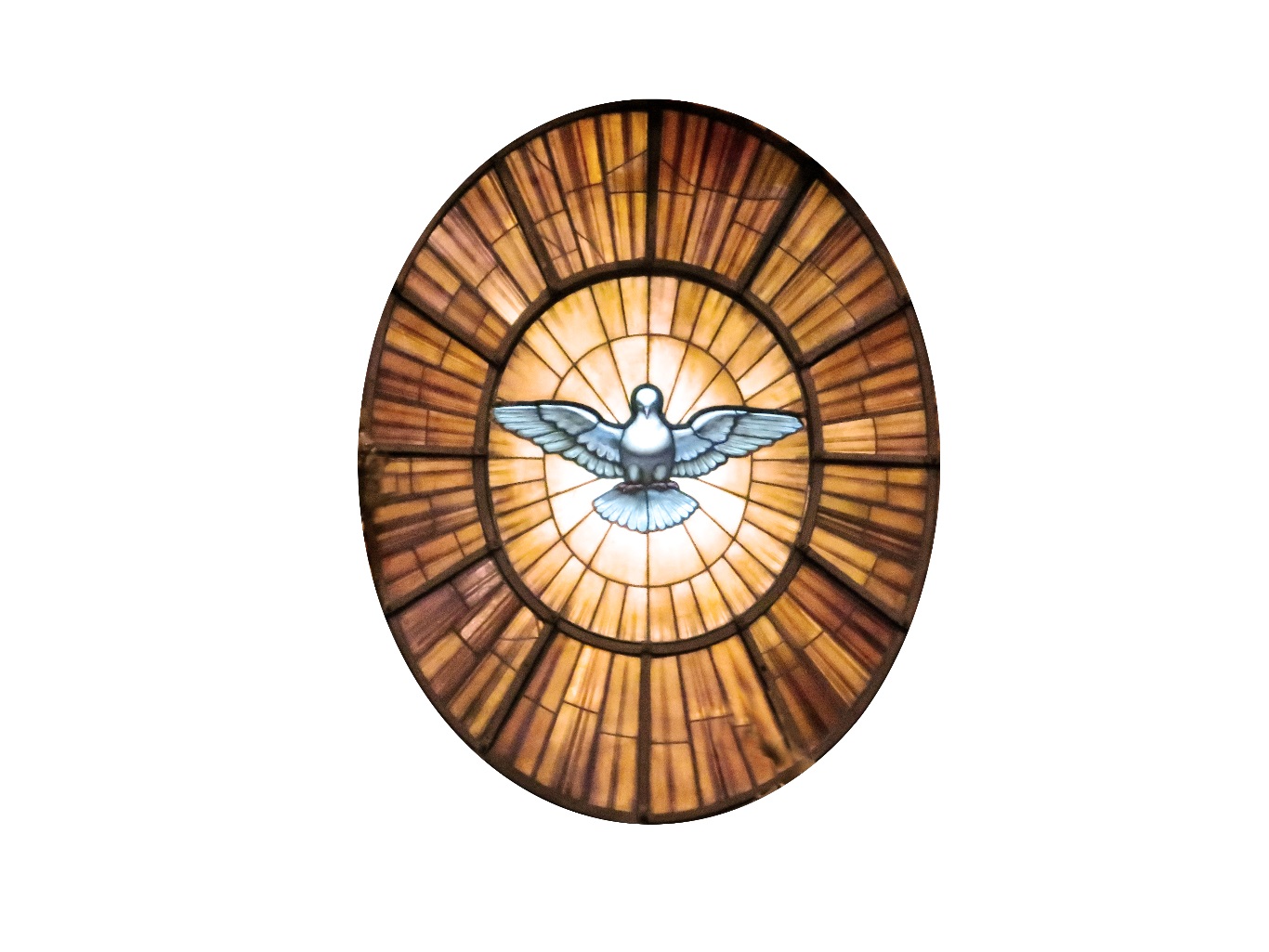 